Envigado, junio 24 de 2020DOCENTES DECRETO 1278CONVOCATORIA N° 001Julio 1 de 2020Respetados profesores. Paz y Bien en el Señor Jesús.De manera especial, los estoy convocando para el día 1 de julio a las 10.30 a.m., de manera virtual, donde tendremos la primera reunión para hablar sobre el proceso de Evaluación de Desempeño Docente del Decreto 1278, correspondiente al año 2020.Tener presente que, el día 20 de marzo de 2020, les envié el siguiente mensaje por WhatsApp:[7:41 p. m., 20/3/2020] Davidaniel Restrepo: Profe buenas noches. Quiero recordarle que la Evaluación de Desempeño comienza, desde el mismo momento que iniciamos el año escolar; por lo tanto, les sugiero muy respetuosamente, ir pensando en el anexo 5 y en tener una Carpeta llamada PORTAFOLIO EVIDENCIAS Y SU NOMBRE, para que empiece a tener las evidencias. Cordial y atento saludo,[7:43 p. m., 20/3/2020] Davidaniel Restrepo: Profe, la Carpeta es DigitalPor lo anterior, les solicito muy comedidamente tener a mano para la reunión, el Anexo 5 y el Protocolo de Evaluación del año 2019, para que, con base en ellos, organicemos las CONTRIBUCIONES para el año 2020, las cuales han estado ustedes organizando en la Carpeta Digital.Tendremos, entonces, encuentros virtuales entre el 1 de julio y el 30 de septiembre de 2020, de acuerdo a las necesidades que se nos vayan presentando, especialmente, las que usted profe requiera.Les recomiendo leer la Circular 000288 de 2020, cuyo enlace es el siguiente:https://www.seduca.gov.co/normatividad/circulares/item/5405-circular-000288-de-2020-pautas-para-la-evaluacion-ordinaria-del-desempeno-anual-del-calendario-academico-del-ano-2020ORDEN DEL DÍA PARA LA REUNIÓN VIRTUALOraciónLlamado a listaLectura Circular 000288 de 2020Explicación Contribución Individual en el Anexo 5, con Contribución Individual en el Protocolo de DesempeñoAsuntos VariosLevantar la sesiónDe antemano, les agradezco la gentil y valiosa colaboración a la presente convocatoria.Cordial y atento saludo,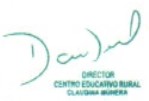 DAVIDANIEL RESTREPO VELÁSQUEZ70042918DirectorCENTRO EDUCATIVO RURAL CLAUDINA MÚNERA3225268240